ESCUELA NUESTRA SEÑORA DEL VALLE 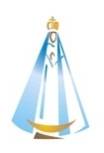 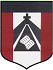 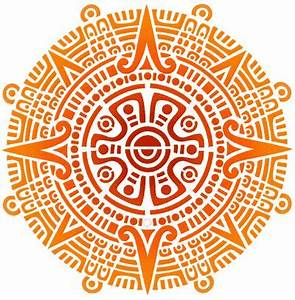      4°GradoLA SIMETRIA       EN ELARTE NATIVOActividad para 2 clases de 45 minutos 16/04 y 23/04HOLA CHICOS ¿COMO ESTAN? ESPERO MUY BIEN, YO CON MUCHAS GANAS DE EMPEZAR LA ACTIVIDAD DE HOY.MATERIALES: papeles de colores de cualquier tipo, ej: papel madera, papel de regalo, algún papel translucido que tengan (celofán), papel de revista, etc. Tijera, hojas de la carpeta de plástica.RECORDAMOS UN POCO LA ACTIVIDAD DE SIMETRIA: (Las preguntas son en forma oral, no tienes que escribirlas en la carpeta)¿Qué es la simetría?¿Que tipos de simetrías conoces?Los elementos pueden tener uno o varios ejes de simetrías, es esa línea imaginaria que atraviesa un objeto dividiéndolo en partes iguales.(ejemplo gráfico N°1)GRAFICO N°1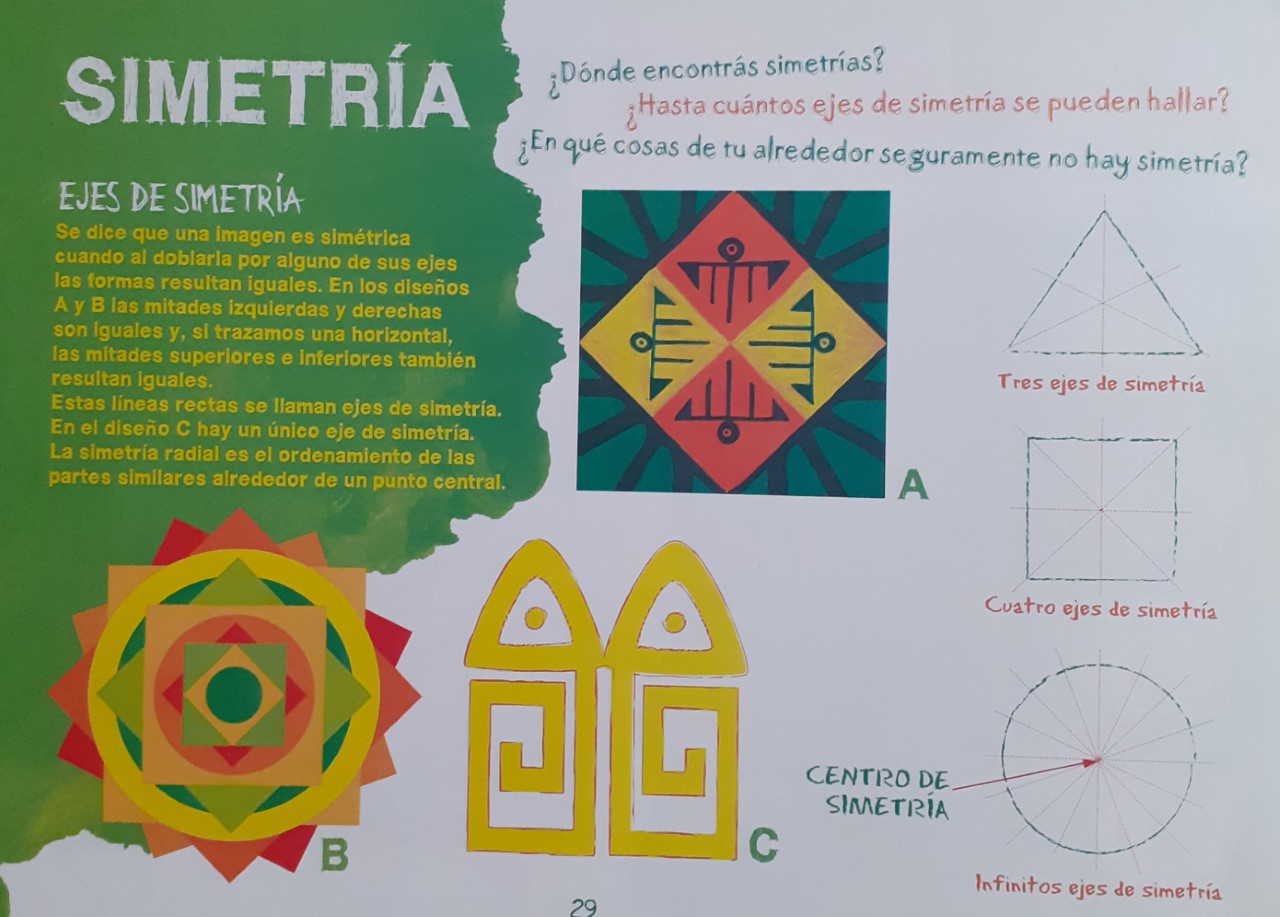 NUESTROS PUEBLOS ORIGINARIOS YA UTILIZABA LA SIMETRIA EN EL SUS TEXTILES, CERAMICA  Y PICTOGRAFIA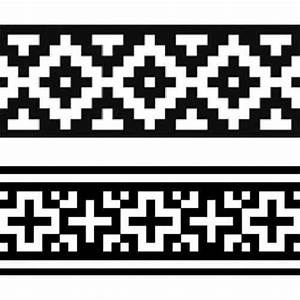  AHORA SI, MANOS A LA OBRA: Te toca hacer tus propios diseños como lo hacian los pueblos originarios. Tiene que ser simetrico de uno, dos o tres ejes, pueden ser circulares u horizontales, pueden tener desaños geométricos o inspirados en la naturaleza (ver grafico N°2)si tenes algunos papeles translucidos podes superponer los diseños.Grafico n°2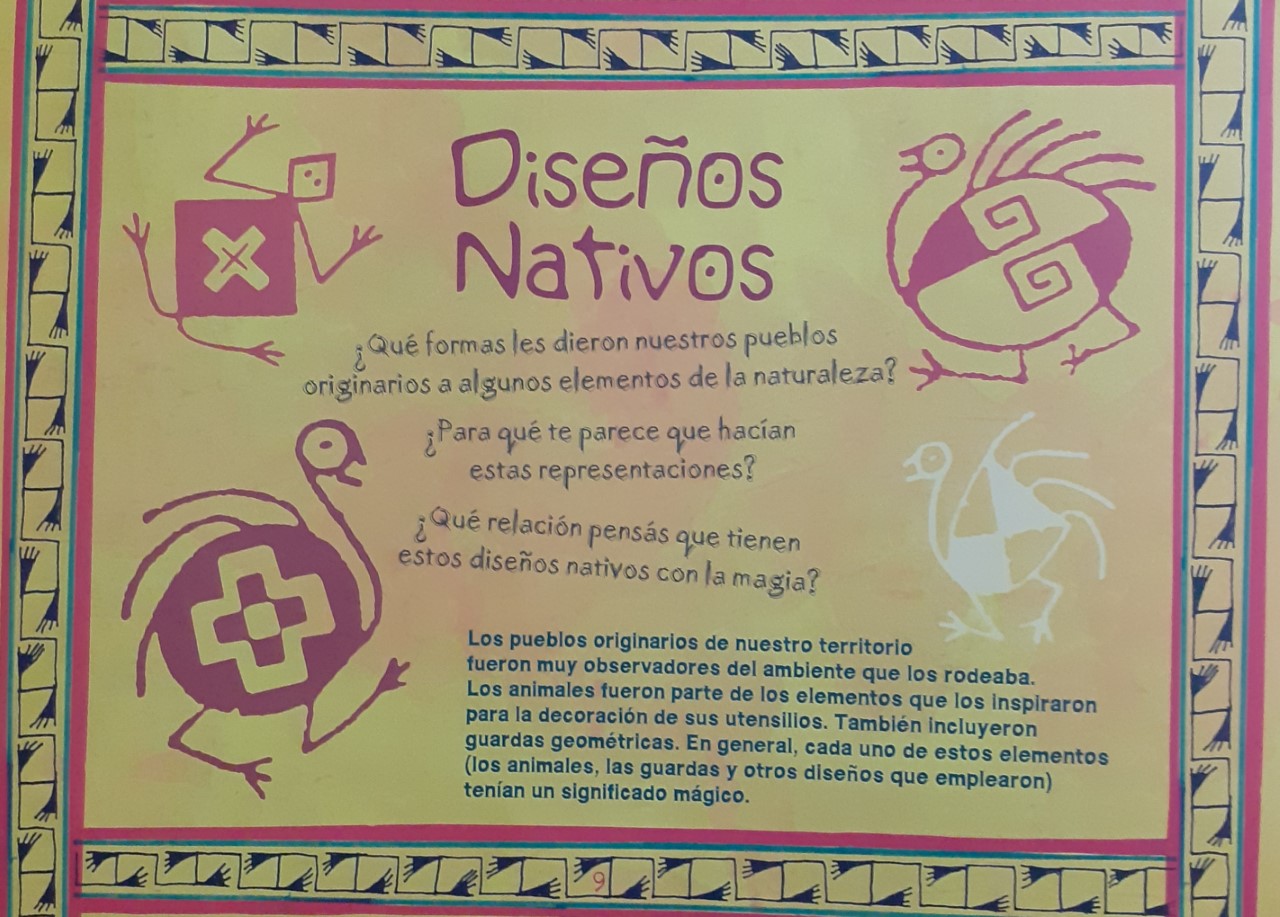 Una vez terminados tus diseño (como mínimo dos) los pegas en la carpeta de plástica.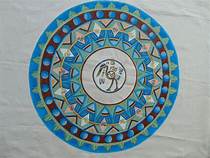 El trabajo  debe quedar en la carpeta de plástica con el  nombre y grado bien visible.       Recordar  enviar  foto el trabajo terminado a:  smengo@institutonsvallecba.edu.aLES MANDO MUCHOS CARIÑOS.SEÑO SOLE =)